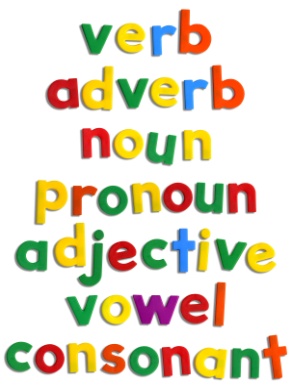 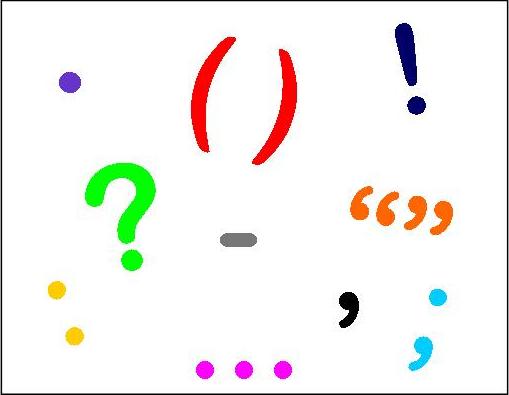 Grammar, Spelling and Punctuation Games KS1http://www.topmarks.co.uk/Interactive.aspx?cat=42http://www.bbc.co.uk/bitesize/ks1/literacy/http://resources.woodlands-junior.kent.sch.uk/interactive/literacy.htmlhttp://www.bbc.co.uk/bitesize/ks1/literacy/using_punctuation/play/http://wickford-infants.iscoming.co.uk/wp-content/uploads/2012/03/Punctuation-fling-the-teacher.swfGrammar and Punctuation Games KS2http://www.topmarks.co.uk/english-games/7-11-years/spelling-and-grammarhttp://resources.woodlands-junior.kent.sch.uk/interactive/literacy2.htmhttp://www.bbc.co.uk/bitesize/ks2/english/spelling_grammar/http://www.funenglishgames.com/grammargames.htmlhttp://www.topmarks.co.uk/english-games/7-11-years/punctuationhttp://www.everyschool.co.uk/english-key-stage-2-punctuation.htmlhttp://www.crickweb.co.uk/ks2literacy.htmlhttp://www.childrensuniversity.manchester.ac.uk/media/services/thechildrensuniversityofmanchester/flash/adjective_detective_stamp.swfhttp://www.scootle.edu.au/ec/viewing/L8469/index.html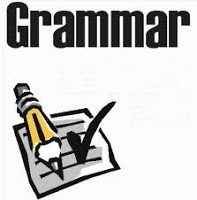 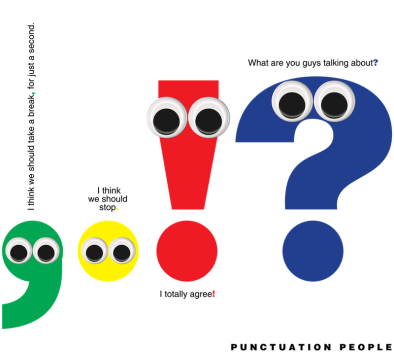 